Гродненский государственный университет имени Янки Купалы  Факультет экономики и управления  Кафедра математического и информационного обеспечения экономических системМАГИСТРАТУРАПрикладнАЯ МАТЕМАТИКА И ИНФОРМАТИКАПРОФИЛИЗАЦИЯкомпьютерный анализ данных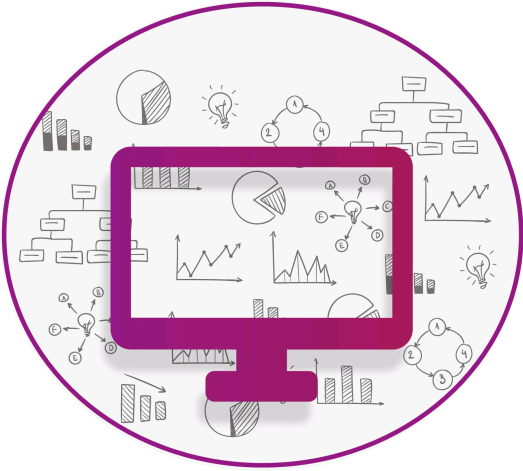 Направление образования: ЕСТЕСТВЕННЫЕ НАУКИПрофиль образования: ЕСТЕСТВЕННЫЕ НАУКИКвалификация: МАГИСТРВысшее образование I ступени по специальностям:1-31 Естественные науки1-40 Информатика и вычислительная техника1-98 Информационная безопасностьОбучение в магистратуре предусматривает очную (дневную) форму.Нормативный срок получения высшего образования II ступени – 1,8 года.Абитуриенты, предоставившие диплом о первой ступени высшего образования (специалист или бакалавр) по профильным специальностям (направлению образования), сдают только 1 экзамен по специальности (в устной форме).Абитуриенты, предоставившие диплом о первой ступени высшего образования (специалист или бакалавр) по непрофильным специальностям (иному направлению образования, отличному от специальности магистратуры), сдают 2 экзамена (по специальности и дополнительный экзамен в устной форме). ОСНОВНЫЕ СПЕЦИАЛЬНЫЕ ИЗУЧАЕМЫЕ ДИСЦИПЛИНЫ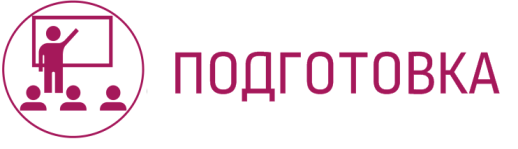 Введение в машинное обучение на PythonМногомерный статистический анализ на панельных данныхАнализ данных в логистикеТехнологии интеллектуального анализа данныхМетоды и средства визуализации данныхАнализ интернет данныхМатематические методы управления в условиях неполной информацииМоделирование динамических систем средствами Wolfram LanguageОсновы компьютерного анализа данных с использованием языка RМашинное обучение на больших данных ПРЕИМУЩЕСТВА ОБУЧЕНИЯ В МАГИСТРАТУРЕ 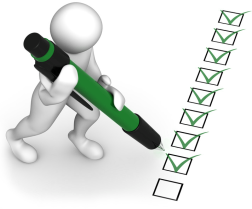 Обучение современным технологиям и инструментам анализа данных различной природыПрограмма обучения соответствует требованиям Болонского процессаОбучение в зарубежных вузах по программе академической мобильности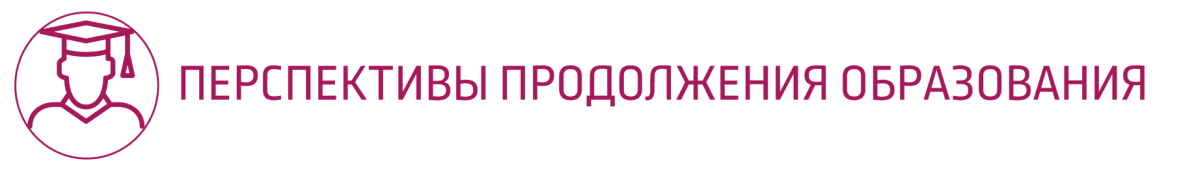 Аспирантура:08 00 13 «Математические и инструментальные методы экономики» 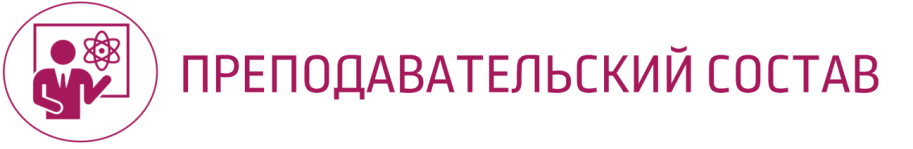 На кафедре работают:1 доктор физико-математических наук, профессор,6 кандидатов физико-математических наук, доцентов,1 кандидат экономических наук.Руководитель магистерской программы – Селюжицкая Т.В., и.о. заведующего кафедрой математического и информационного обеспечения экономических систем, кандидат экономических наук.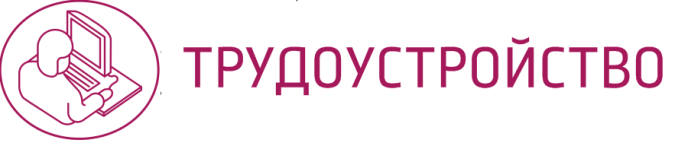 Компьютерное программирование, консультационные и другие сопутствующие услуги;Деятельность в области информационного обслуживания;Научные исследования и разработки;Высшее образование.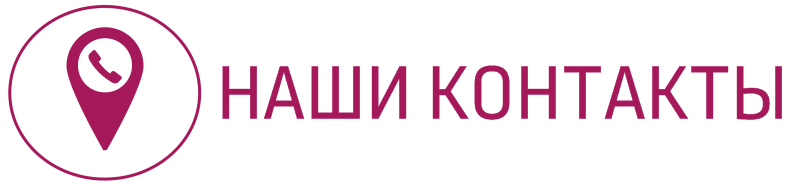 Адрес:  г. Гродно, ул. Гаспадарчая, 23, ауд. 210Телефон:  (+375 152) 62-05-40Email:  kaf_mioes@grsu.byСайт:  fem.grsu.by